Межправительственный комитет по интеллектуальной собственности, генетическим ресурсам, традиционным знаниям и фольклоруСорок третья сессияЖенева, 30 мая – 3 июня 2022 г.проект программы сорок третьей сессииДокумент подготовлен СекретариатомВо исполнение требования Межправительственного комитета по интеллектуальной собственности, генетическим ресурсам, традиционным знаниям и фольклору ('Комитет') о распространении предлагаемой программы работы в настоящем документе представлен проект предлагаемой программы работы сорок третьей сессии Комитета. Данный проект программы носит лишь ориентировочный характер: фактическая организация работы Комитета будет определена Председателем и членами Комитета в соответствии с правилами процедуры.[Конец документа]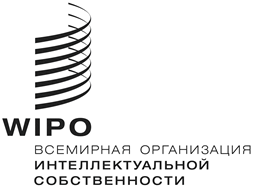 RWIPO/GRTKF/IC/43/inf/3 Rev.    WIPO/GRTKF/IC/43/inf/3 Rev.    WIPO/GRTKF/IC/43/inf/3 Rev.    оригинал:  английский   оригинал:  английский   оригинал:  английский   дата:  19 мая 2022 г.       дата:  19 мая 2022 г.       дата:  19 мая 2022 г.       Воскресенье, 29 мая 2022 г.С 09:00Воскресенье, 29 мая 2022 г.С 09:00Консультативный форум коренных народовВ работе форума примут участие члены организаций, представляющих общины коренных народов. Заседание не является официальной сессией Комитета, но проводится по решению Комитета и обслуживается Секретариатом.Понедельник, 30 мая 2022 г.10:00 – 13:00Пункт 1:   Открытие сессииПункт 2:   Принятие повестки дняWIPO/GRTKF/IC/43/1 Prov. 2WIPO/GRTKF/IC/43/INF/2 Rev.WIPO/GRTKF/IC/43/INF/3 Rev.Пункт 3:   Аккредитация отдельных организаций                 WIPO/GRTKF/IC/43/2Пункт 4:   Участие коренных народов и местных общинДобровольный фондWIPO/GRTKF/IC/43/3WIPO/GRTKF/IC/43/INF/4WIPO/GRTKF/IC/43/INF/6Дискуссионная группа местных и коренных общинНе является официальным заседанием Комитета, но отчет о работе Группы включается в отчет о работе сессииWIPO/GRTKF/IC/43/INF/5Пункт 5:   Отчет о работе специальной группы    экспертов по генетическим ресурсамПункт 6:     Генетические ресурсы  WIPO/GRTKF/IC/43/4  WIPO/GRTKF/IC/43/5  WIPO/GRTKF/IC/43/6  WIPO/GRTKF/IC/43/7  WIPO/GRTKF/IC/43/8  WIPO/GRTKF/IC/43/9  WIPO/GRTKF/IC/43/10  WIPO/GRTKF/IC/43/INF/7  WIPO/GRTKF/IC/43/INF/8Пункт 1:   Открытие сессииПункт 2:   Принятие повестки дняWIPO/GRTKF/IC/43/1 Prov. 2WIPO/GRTKF/IC/43/INF/2 Rev.WIPO/GRTKF/IC/43/INF/3 Rev.Пункт 3:   Аккредитация отдельных организаций                 WIPO/GRTKF/IC/43/2Пункт 4:   Участие коренных народов и местных общинДобровольный фондWIPO/GRTKF/IC/43/3WIPO/GRTKF/IC/43/INF/4WIPO/GRTKF/IC/43/INF/6Дискуссионная группа местных и коренных общинНе является официальным заседанием Комитета, но отчет о работе Группы включается в отчет о работе сессииWIPO/GRTKF/IC/43/INF/5Пункт 5:   Отчет о работе специальной группы    экспертов по генетическим ресурсамПункт 6:     Генетические ресурсы  WIPO/GRTKF/IC/43/4  WIPO/GRTKF/IC/43/5  WIPO/GRTKF/IC/43/6  WIPO/GRTKF/IC/43/7  WIPO/GRTKF/IC/43/8  WIPO/GRTKF/IC/43/9  WIPO/GRTKF/IC/43/10  WIPO/GRTKF/IC/43/INF/7  WIPO/GRTKF/IC/43/INF/815:00 – 18:00Пункт 6:      Генетические ресурсы (продолжение)Пункт 6:      Генетические ресурсы (продолжение)Вторник, 31 мая 2022 г.10:00 – 13:0015:00 – 18:00Пункт 6:      Генетические ресурсы (продолжение)Пункт 6:      Генетические ресурсы (продолжение)Пункт 6:      Генетические ресурсы (продолжение)Пункт 6:      Генетические ресурсы (продолжение)Среда, 1 июня 2022 г.10:00 – 13:0015:00 – 18:00Пункт 6:     Генетические ресурсы (продолжение)Пункт 6:     Генетические ресурсы (продолжение)Четверг, 2 июня 2022 г.10:00 – 13:0015:00 – 18:00Пункт 6:     Генетические ресурсы (продолжение)Пункт 6:     Генетические ресурсы (продолжение)Пятница, 3 июня 2022 г.10:00 – 13:0015:00 – 18:00Пункт 6:     Генетические ресурсы (продолжение)Пункт 7:     Возможные рекомендации Генеральной         Ассамблее 2022 г.Пункт 8:    Любые другие вопросыПункт 9:    Закрытие сессии